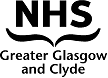 Week 7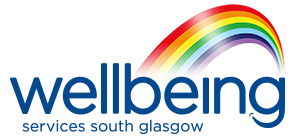 Self-Care and Self-CompassionWhat is self compassion?“the recognition and clear seeing of suffering…feelings of kindness for people who are suffering, so that the desire to help – to ameliorate suffering – emerges… recognizing our shared human condition, flawed and fragile as it is” Kristen Neff“a basic kindness, with a deep awareness of the suffering of oneself and of other living things, coupled with the wish and effort to relieve it” Paul Gilbert For example, the Dalai Lama, who is the head of Tibetan Buddhism,defines it as ‘a sensitivity to the suffering of self and others with a deep wish and commitment to relieve the suffering’.Self compassions versus Self careWHY?Humans have a strong need to receive care and nurturingIt’s vital to our survivalWhen it works, people work together and support each other It helps us flourish and growIt’s good for your healthYou need it just as much as your baby/toddler!What is self compassion?Considering your needsVital to our self esteemCan help with range of mental health difficultiesOpposite to being self-criticalImproves mental health and wellbeingEssential for survivalWhat does a seed need  to grow?Humans are just the same...we too need fed, watered, nutured and cared for Perfectly ImperfectAs humans we all have flaws and make mistakes and that is perfectly ok!It is impossible to strive for perfection and often those who do are the most unhappy or discontent. “One of the basic rules of the universe is that nothing is perfect. Perfection simply doesn’t exist....without imperfection, neither you not I would exist”Stephen HawkingCompassion for others is shown through caring and feeling deeply or having concern for friends, family, animals, environment.Self-compassion involves treating yourself with the same kindness, concern and support you’d show a friend or loved one.You’d never say to your friend some of the things you say to yourself!Why self compassion?When faced with difficult life struggles, making mistakes, failures or feeling inadequate humans are more likely to be harsh and self criticalRemember those negative automatic thoughts!Self-compassion is an alternative response – to respond with kindness Self compassion is much more difficult!Becoming a parent is life-changing. It can be hard although enjoyable.Therefore it’s important to consider how you look after yourself   and how others can help look after youThis will also help you to look after your baby.You may wonder where you will find time for this!We will look at how to show yourself self-compassion and use self-care both with and  without your baby.The skills of compassion involve:  learning to  direct our attention in a compassionate and helpful way learning to think and reason in a compassionate and helpful wayAnd learning to behave in a rational and compassionate way We do each of these with the feelings of warmth, support and kindness. The kind of genes we inherit and the backgrounds we come from shape our brains, our beliefs and values. Self care with a baby or toddler• Get as much rest as possible • Take naps (if baby is very young) or have rest time (‘me’ time) when baby or toddler napping• Give yourself breaks– if practical ask someone to watch your baby/toddler so you can rest• Do something nice for yourself such take a long bubble bath or walk with a friend • Share both your joys and difficulties with another parent • Tell yourself you are doing a good job learning from your baby/toddler • Keep a log of the fun moments • Don’t worry about a messy house or making fancy meals • Accept a meal or help from a friend or family• Use take-aways for a special treat • Keep life simple • If  you are breast feeding, think about expressing a bottle of milk from time to time so that a partner or babysitter can take over the feeding when you need a break Therefore in the same way criticism from others can make you feel distressed, unhappy or depressedYour own thoughts and images can do the sameHow do you feel if people criticise you?How does it feel in your body? Self esteemassociated with doing well and achievinglinked to our drive-achievement systemfocuses on how well we are doing in comparison to others often linked to feeling inferior, and judging ourselves in comparison to others Self compassionimportant when things are difficult, going wrong and you are having a hard timeis about focusing on our similarities and shared humanity with others, who also struggle as we doSelf CareWe need to remember that our brains have been designed to need and to respond positively to kindness! You may think it is self-indulgent or hear others say this....However it’s no different to training your body to be fit and healthy It is simply a question of treating our brain wiselyThere is no difference to understanding that our body needs certainvitamins and a balanced diet! Self Care with your baby/toddlerFind times you enjoy most with your baby or toddler such as just after a feed or bath time Short times of pleasure and quality time with your baby  will also help when you are feeling stressed down or anxious Remember Babies and toddlers are hard work but becausethey are dependent on you for everything, not because they want to annoy you!Remember those negative thoughts we talked about!  Remember to challenge any unhelpful thoughts as we discussed previously. E.G Is it fact? Is it opinion? Remember the SMART goal setting It might not be a spa weekend or a night away but even small periods of time doing something can have great benefit. Possible barriers to self care and compassion:ThoughtsMoodLack of energyTiredness  RelationshipsRAIN of Self CompassionThe acronym RAIN is an easy-to-remember tool for practicing mindfulness and compassion using the following four steps:Recognize what is going onAllow the experience to be there, just as it isInvestigate with interest and careNurture with self-compassionYou can take your time and explore RAIN as a stand-alone meditation or move through the steps whenever challenging feelings arise. RRecognize what is going onRecognise how you are feelingAcknowledge how you feelNotice your thoughts, emotions, behaviours and sensations and thelinks between them allAAllow the experience to be there, just as it isSimply let them be there Don’t try to fix themAvoid piling on judgement or blameIInvestigate with interest and care / kindnessPause and be curiousAsk yourself what is happening to your body or what is going onFocus on your experienceWonder how you are experiencing this in your body										 Be kind and non-judgemental NNatural loving awareness orNurture with self-compassionSense of who we are is not merged with our emotionsRest in natural awarenessMentally whisper to yourself ‘it’s okay’ or  in the way you would say to a friend – make a kind statement or gesture of love towards yourselfCompassionate mind summaryBe Gentle with Myself

Notice self-criticism (unhelpful thoughts) and respond to yourself with gentleness and supportive understanding.

Compassionate Self Talk

We’ve already discussed the internal dialogue in our heads, which is very often self critical and we judge ourselves much more than the way we judge others. Practice noticing when we do that, and start to use Compassionate Mind.Ask yourself :  If I wasn't feeling so emotional, how else would I see this situation?  Use THINK:  Is this thought True, Helpful, Important, Necessary, Kind? Self care ActivitiesSelf-care activities are to help yourself feel better and look after your mental health and wellbeing.Some things are more easy than others.It’s individual as what works for one person might not work for another.e.g. Football, gaming, sewing, gardening.... Are all very different range of activities!Social Talking to friends or close family member Online supportOnline gamingTake part in activities – e.g quiz, challengeMusicLocal groups Physical Eating a healthy dietTime off technologyRelaxation techniquesExercise – walk / run / dance ...Do something relaxing like having a long bathPracticalOrganise your day and week - routine and structure can help feel more in control and schedule time Set goals having things to work towards help with motivationLearn something new such as a new skill Emotional Develop friendships – call or meet up with a close friendChat to a friend about how you are feelingBe kind to yourselfWrite down some positive things that you have achieved each day Well done for completing week 7.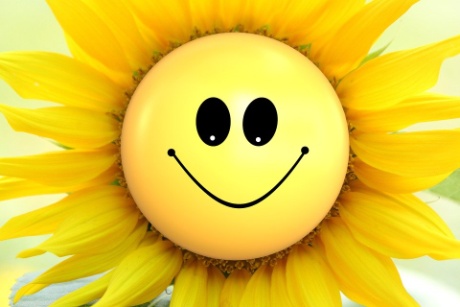 Next week is our final week.Please remember to complete the Core-10 AND try some self-compassion and self-care To consider how to look after your own needs whilst balancing others needs and responsibility of being a parentTo understand why we need to think consider self care and compassion Content1 Self care and self compassion– what it is and why 2 Kindness 3 How to ‘self care’ with a baby/toddler 4How to show yourself self compassion Exercise Consider what your needs are and what your need to nourish or encourage to help you grow.Exercise:How do you feel if people criticise you?How does it feel in your body? ExerciseConsider and write down what you enjoy doing with your baby/child that makes you feel goode.g bathtime, taking them for a walk in the pramExerciseConsider and write down what you enjoyed doing before you had a baby.Now consider what you do for  self care since you have had a baby.Also consider what the barriers are to doing anything for you. ExerciseNow consider how self-compassionate you are.Also consider what the barriers are to you being self compassionate.Exercise – self compassionConsider and write down how you can be more self-compassionateExercise – self careConsider and write down what you would like to plan to do over this coming week from the ideas we’ve discussed or any other ideas you may have.